ـــــــــــــــــــــــــــــــــــــــــــــــــــــــــــــــــــــــــــــــــــــــــــــــــــــــــــــــــــــــــــــــــــــــــــــــــــــــــــــ** طالبتي ما أجمل أن يكون الإنسان واثقا بربه ثم واثقا بنفسه.... وكلي أمل إنكـِ كذلك **استعيني بالمولى وتوكلي عليه ثم اجيبي عن الاسئلة الثلاث التاليةعند اجابتكـِ على هذا الاختبار ارجو منكـِ طالبتي التقيد بالتعليمات التالية:اكتبي اجابتكـِ بخط واضح ومفهوماكتبي الإجابة بالقلم الأزرق فقط تأكدي من اجابتكـِ على جميع الأسئلة ولا تتركي سؤال من غير حل كوني هادئة وثقي بنفسكِ وقدرتكـِ على حل الأسئلة                                انتهت الأسئلة ...... "مع دعواتي القلبية لكن بالتوفيق والنجاح" 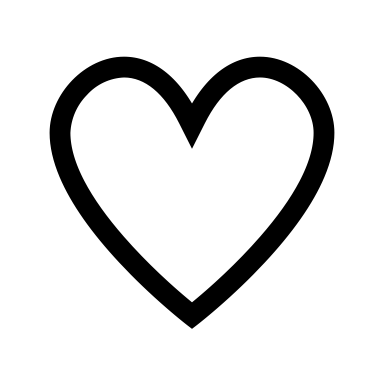 معلمة المادة:  أمل الحربي المدرسةمدارس أنجال المستقبل     الأهلية المملكة العربية السعوديةوزارة التعليمإدارة التعليم بمحافظة البكيرية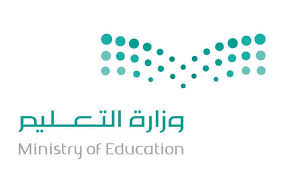 المادةعلم البيئةالمملكة العربية السعوديةوزارة التعليمإدارة التعليم بمحافظة البكيريةالصفالمملكة العربية السعوديةوزارة التعليمإدارة التعليم بمحافظة البكيريةالزمن ساعتان ونصف  الاختبار النهائي لمقرر علم البيئة ( مسارات )  لعام 1444هـ (الدور الأول ) الفصل الدراسي الثاني الاختبار النهائي لمقرر علم البيئة ( مسارات )  لعام 1444هـ (الدور الأول ) الفصل الدراسي الثاني الاختبار النهائي لمقرر علم البيئة ( مسارات )  لعام 1444هـ (الدور الأول ) الفصل الدراسي الثاني الاختبار النهائي لمقرر علم البيئة ( مسارات )  لعام 1444هـ (الدور الأول ) الفصل الدراسي الثاني الاختبار النهائي لمقرر علم البيئة ( مسارات )  لعام 1444هـ (الدور الأول ) الفصل الدراسي الثانياسم الطالبةالشعبة رقم الجلوسالسؤالالدرجة رقماًالدرجة كتابتاًالمصححة المراجعةالمدققةالسـ(1)ـؤالأ/أ/ السـ(2)ـؤالأ/أ/ السـ(3)ـؤالأ/أ/ المجموعأ/أ/ المجموع30أ/أ/ السؤال الأولغاليتي تأكدي تماما ان النجاح حليف من  عمل بجد لهدرجة السؤال السؤال الأولغاليتي تأكدي تماما ان النجاح حليف من  عمل بجد لهدرجة السؤال 10أ/ أكتبي المصطلح الذي تدل عليه العبارات التالية التعريفالتعريفالمصطلح1 / فرع متخصص من العلوم يدرس العلاقات المتبادلة بين المخلوقات الحيه1 / فرع متخصص من العلوم يدرس العلاقات المتبادلة بين المخلوقات الحيه2 / التهام مخلوق حي لخلوق حي أخر2 / التهام مخلوق حي لخلوق حي أخر 3/ انتشار الجماعة في منطقة محددة 3/ انتشار الجماعة في منطقة محددة4/ علاقة قتالية بين فردين من النوع نفسه 4/ علاقة قتالية بين فردين من النوع نفسه ب / قارني بين كل مما يلي ب / قارني بين كل مما يلي ب / قارني بين كل مما يلي وجه المقارنةالعوامل الحيويةالعوامل اللاحيويةالعوامل اللاحيويةالتعريفوجه المقارنةتبادل المنفعه التعايش التعريف أ/ اعطي تفسيرا علميا لكل مما يلي  أ/ اعطي تفسيرا علميا لكل مما يلي  1 / أسباب انخفاض معدل نمو الجماعات السكانية ..................................................................................................................1 / أسباب انخفاض معدل نمو الجماعات السكانية ..................................................................................................................1 / أسباب انخفاض معدل نمو الجماعات السكانية ..................................................................................................................1 / أسباب انخفاض معدل نمو الجماعات السكانية ..................................................................................................................2 / يكون التعاقب الثانوي أسرع من التعاقب الاولي..................................................................................................................2 / يكون التعاقب الثانوي أسرع من التعاقب الاولي..................................................................................................................2 / يكون التعاقب الثانوي أسرع من التعاقب الاولي..................................................................................................................2 / يكون التعاقب الثانوي أسرع من التعاقب الاولي..................................................................................................................السؤال الثانيغاليتي أبواب المستقبل تفتح لمن يملك مفاتيح المثابرة والإصراردرجة السؤال درجة السؤال السؤال الثانيغاليتي أبواب المستقبل تفتح لمن يملك مفاتيح المثابرة والإصراردرجة السؤال درجة السؤال 1010أ/ اختاري الإجابة الصحيحة لكل مما يلي أ/ اختاري الإجابة الصحيحة لكل مما يلي 1 / المخلوق الحي الذي يلتهم مخلوق حي آخر2 / من العوامل اللاحيوية2 / من العوامل اللاحيويةa /  مفترساً b / متطفلاً c/ متعايشاً d / متكافلاًa /  النباتb / الانسان c/  الحيوانd / الماء a /  النباتb / الانسان c/  الحيوانd / الماء 3 / الافراد الذين ينضمون إلى الجماعة ويدخلونها4 / مانمط حيوانات تعيش في قطيع 4 / مانمط حيوانات تعيش في قطيع a / الهجرة الداخليةb / الهجرة الخارجية c/ معدل نمو الجماعةd / عوامل الكثافةa /  تكتليb /  منتظم c/ عشوائيd /  لايمكن توقعهa /  تكتليb /  منتظم c/ عشوائيd /  لايمكن توقعه5 / منطقة حيوية لاتحتوي اشجاراً 6 / منطقة يزيد فيها معدل النبخر السنوي على معدل الهطول 6 / منطقة يزيد فيها معدل النبخر السنوي على معدل الهطول  a / التندرا b / الغابات المعتدلة c/ المناطق الحرجةd / الغابات الشماليةa / المناطق الشعبيةb / الصحراء c/ الغابات المطيرةd / السفاناa / المناطق الشعبيةb / الصحراء c/ الغابات المطيرةd / السفانا7 / نظام بيئي يتكون عندما يختلط ماء النهرالعذب بالمحيط المالح8 / المنطقة القريبة من الساحل8 / المنطقة القريبة من الساحلa / مصب النهرb / الأراضي الرطبة  c/ العوالق d / منطقة الشاطئa / الشاطئb / المنطقة المعتمة c/ المنطقة المضيئةd / منطقة اللجةa / الشاطئb / المنطقة المعتمة c/ المنطقة المضيئةd / منطقة اللجة9 / من اهم خصائص الجماعة الحيوية10 / من المصادر الضرورية لاستمرار الحياه10 / من المصادر الضرورية لاستمرار الحياهa / معدل نموهاb / عدد الوفيات c/ التنافسd /عدد المواليدa /  الماءb / الغذاء c/ مكان العيش d /  جميع ماسبق a /  الماءb / الغذاء c/ مكان العيش d /  جميع ماسبق السؤال الثالثغاليتي كلما كان جهدك اكبر كلام كانت ثمرته اطيبدرجة السؤال السؤال الثالثغاليتي كلما كان جهدك اكبر كلام كانت ثمرته اطيبدرجة السؤال 10أ/ ضعي علامة صح امام العبارة الصحيحة وعلامة خطا امام العبارة الخاطئة لكل مما يلي  العبارة 1 /  التكافل علاقة وثيقة يعيش فيها نوعان او اكثر من المخلوقات الحية معا2 / التعايش علاقة يستفيد منها مخلوق حي بينما لا يتضرر المخلوق الاخر  3/ المخلوقات القارتة هي التي تتغذى على النباتات والحيوانات 4 /   المخلوقات الكانسة مخلوقات تتغذى على أجزاء من المواد الميتة 5 / اكل الأعشاب المخلوق الحي الذي يتغذى على اللحوم 6 / المخلوقات التي تنتنج غذائها بنفسى تسمى منتجات 7 /  العامل المحدد هو الذي يحدد عدد المخلوقات الحيه وتكاثرها وتوزيعها8 / من أنواع التعاقب البيئي مجتمع الذروه9/ المنطقة الاعمق من المحيط هي المنطقة الضوئية10 / من الخصائص المهمة في أي جماعة حيوية التركيب العمري 